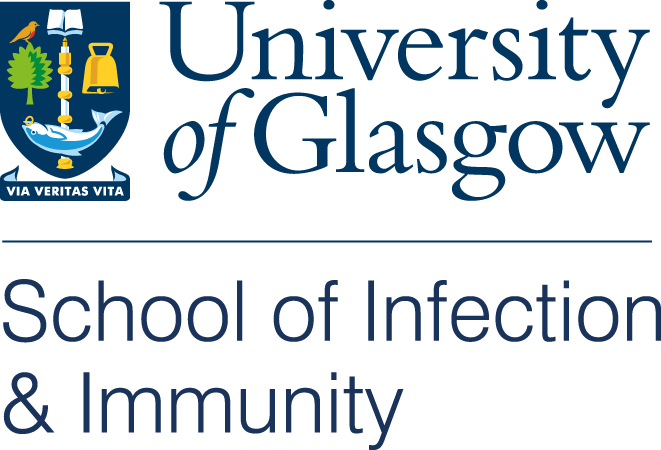 SGDB Door Access for VisitorsPlease send this form to Susan Gannon or Dawn Mylet to approve then follow the process below:PGR students – send a copy of the form to sii-pgr@glasgow.ac.uk who will request activation of your card by IT.Staff, honorary, and affiliates - login to the Ivanti Helpdesk, click on ‘request something’, find the staff id card tile then follow the instructions.  You will need to put in the comments section that you require access to the SGDB and the level of access required, i.e. 9-5 or out of hours.This is to confirm that the person named below can be cleared to access Sir Graeme Davies Building using a campus card.To be completed ONLY if Out of Hours access required.Door access will be granted for Monday to Friday: 9am to 5pm.  Should you require access outwith these times, please complete this out of hours justification.  If out of hours access not required, please disregard.For Admin useNameStatus and numberStaffStatus and numberStudent, please specify e.g. UG, MSc, PhD etcStatus and numberHonoraryStatus and numberAffiliateStart DateAnticipated End Date Name of PI/Line manager/supervisor Approved byDateSafety Induction Completed?PI authorisation  (PI must sign)Reason for work out of hours accessCard numberDate returned